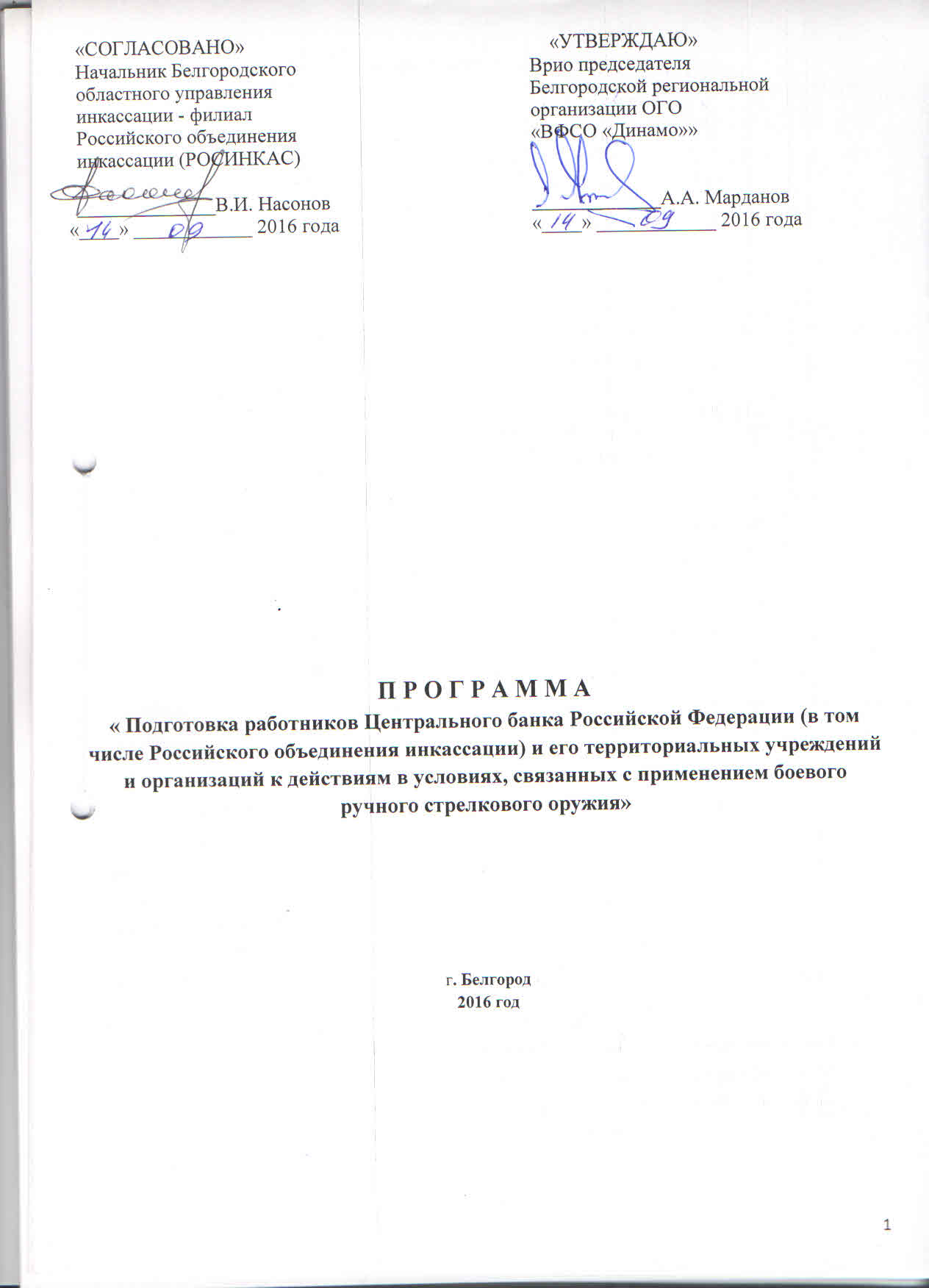 ПОЯСНИТЕЛЬНАЯ  ЗАПИСКА         Настоящая программа предназначена для организации и осуществления подготовки работников Центробанка РФ (в том числе Российского объединения инкассации) к действиям в условиях, связанных с применением  боевого ручного стрелкового оружия. Программа утверждена на заседании педагогического совета  БРО ОГО «ВФСО «Динамо» 14 сентября 2016 года,  протокол № 4.            Основной задачей подготовки работников по данному разделу программы является приобретение ими знаний, умений и навыков безопасного и эффективного использования и правомерного применения боевого оружия в различных условиях обстановки при исполнении обязанностей, охране ценностей, охране мест хранения ценностей, а также при транспортировке оружия и патронов к нему. Подготовка работников осуществляется в Белгородской региональной организации ОГО «ВФСО «Динамо» (БРО ОГО «ВФСО «Динамо»).          Подготовка работников проводится в составе учебных групп. При проведении практических стрельб допускается деление их на подгруппы в соответствии с типами и моделями боевого оружия, подлежащего закреплению за работниками. При проведении занятий по огневой подготовке используются типы и модели боевого оружия, предусмотренные нормами обеспечения, утвержденными постановлением Правительства Российской Федерации от 22 апреля 1997 г. № 460 «О мерах по обеспечению юридических лиц с особыми уставными задачами боевым ручным стрелковым оружием».          Продолжительность обучения по данному разделу программы составляет      40  учебных часов. На один учебный день планируется не более 8 часов учебного времени (4 занятия по 2 учебных часа), не считая часов, отводимых на самоподготовку, консультации, просмотр учебных видеофильмов, факультативные занятия. Для всех видов  занятий устанавливается учебный час продолжительностью  45 минут. Перерыв между парами учебных занятий – 10 минут.          Практические стрельбы должны проводиться с использованием соответствующих образцов боевого оружия. При этом моделируется обстановка, соответствующая характеру возлагаемых на работников служебных задач, а также различные варианты действий в условиях необходимой обороны и крайней необходимости. После выполнения задачи подлежат оценке, как результаты стрельбы, так и правомерность применения оружия в созданных условиях.          Подготовка завершается приемом комплексного экзамена, в ходе которого проверяется готовность работников к действиям в условиях, связанных с применением боевого оружия. В состав экзаменационной комиссии, помимо преподавателей занятий, могут включаться заинтересованные должностные лица. По согласованию с органами внутренних дел прием комплексного экзамена может совмещаться с проверкой работников на пригодность к действиям в условиях, связанных с применением боевого оружия, проводимой постоянно действующими комиссиями органов внутренних дел.          Результаты комплексного экзамена отражаются в экзаменационной ведомости. БРО ОГО «ВФСО «Динамо» проводившее обучение, выдает работникам, сдавшим комплексный экзамен, соответствующее свидетельство. Свидетельство предъявляется постоянно действующей комиссии органа внутренних дел при проверке работников на пригодность к действиям в условиях, связанных с применением боевого ручного стрелкового оружия. При наличии свидетельства о подготовке и положительных результатах проверки работника в органах внутренних дел на пригодность к действиям в условиях, связанных с применением боевого ручного стрелкового оружия, работнику оформляется разрешение на право хранения и ношения боевого оружия, по форме, установленной МВД России. Копия свидетельства и разрешения подшиваются в личное дело работника.          В результате изучения учебных дисциплин работники должны:ЗНАТЬ: основные положения действующих федеральных законов и нормативных правовых актов, определяющих правовые основы и регламентирующие порядок использования и применения боевого ручного стрелкового оружия, а также порядок его оборота; степень ответственности работников за допущенные правонарушения и меры безопасности при обращении с боевым оружием; тактико-технические характеристики боевого оружия, назначение, устройство и работа его частей и механизмов; устройство патронов к боевому ручному стрелковому оружию ; задержки при стрельбе из боевого ручного стрелкового оружия и порядок их устранения;  основные требования к организации хранения и меры по обеспечению сохранности боевого ручного стрелкового оружия; объемы и сроки проведения технического  обслуживания боевого ручного стрелкового оружия, порядок его чистки и смазки ;приемы и правила стрельбы из боевого ручного стрелкового оружия.   УМЕТЬ: производить неполную разборку боевого оружия и его сборку после неполной разборки; производить в установленном порядке заряжание и разряжение боевого оружия, снаряжение магазинов ; в необходимом объеме производить техническое обслуживание боевого оружия; устранять задержки при стрельбе из боевого оружия; изготавливаться к стрельбе и результативно вести огонь из боевого оружия с различных положений (стоя, сидя, в транспортном средстве, с колена, лежа) оказывать доврачебную помощь пострадавшим.УЧЕБНО ТЕМАТИЧЕСКИЙ ПЛАНУчебная дисциплина « Правовая подготовка»Тематический план дисциплины « Правовая подготовка»Программа учебной дисциплины « Правовая подготовка »Тема № 1. Правовые основы использования и применения боевого оружия	Федеральный закон Российской Федерации от 13.12.1996 № 150-ФЗ « Об оружии », нормативные правовые акты МВД России  регламентирующие получение, учет, хранение, использование, транспортирование, перевозку, ношение и передачу боевого оружия (далее – оборот оружия).	Основные понятия, применяемые в Федеральном законе « Об оружии ». Виды оружия.	Ограничения устанавливаемые законодательством Российской Федерации на оборот гражданского, служебного и боевого оружия.	Право на получение боевого оружия, использование и применение указанного оружия работниками юридических лиц с особыми уставными задачами.	Изъятие оружия и патронов к нему. Порядок получения разрешения на право хранения и ношения боевого оружия.Тема № 2. Понятие  преступления,   административного   правонарушения.     Дисциплинарные нарушения.      Понятие преступления и виды преступлений. Понятие и виды наказаний. Уголовная ответственность за преступления, связанные с оборотом оружия.      Понятие административного правонарушения и административной ответственности. Виды административных наказаний.      Дисциплинарная ответственность за нарушения, не содержащие признаков состава преступления или правонарушения. Материальная ответственность за нанесенный материальный ущерб при использовании оружия.Тема № 3. Необходимая оборона и крайняя необходимость.      Понятие и условия наступления необходимой обороны (статья 37 Уголовного кодекса Российской Федерации). Основные признаки необходимой обороны. Ответственность за превышение пределов необходимой обороны. Действия работника в состоянии необходимой обороны.      Понятие и условия наступления крайней необходимости (статья 39 Уголовного кодекса Российской Федерации). Основные признаки крайней необходимости. Ответственность за превышение пределов крайней необходимости. Действия работника   в состоянии крайней необходимости.     Условия правомерности причинения вреда при задержании лица, совершившего преступление (статья 38 Уголовного кодекса Российской Федерации).     Использование боевого оружия работниками. Порядок получения разрешений на хранение и ношение боевого оружия. Аннулирование разрешений на хранение и ношение боевого оружия. Изъятие оружия и патронов  к нему. Контроль за оборотом оружия.      Основания и условия правомерности применения боевого оружия работниками   в состоянии  необходимой обороны и крайней необходимости.      Действия  работников после применения оружия на месте происшествия и организация его охраны.Тема № 4. Ответственность за преступления, административные правонарушения, связанные с оборотом оружия.	Ответственность за преступления, административные правонарушения и дисциплинарные проступки, связанные с оборотом оружия.	Уголовная ответственность за преступления, связанные с оборотом оружия.	Ответственность за административные правонарушения, связанные с оборотом оружия.	Виды дисциплинарной ответственности за нарушения, не содержащие признаков состава преступления или правонарушения. Материальная ответственность за нанесенный материальный ущерб при  использовании оружия.2.2. Учебная дисциплина « Медицинская подготовка»Тематический план дисциплины « Медицинская подготовка» Тема № 1. Доврачебная медицинская помощь лицам, получившие телесные повреждения при огнестрельных ранениях и порядок её оказания, виды кровотечений и способы их остановки, медицинская помощь при  переломах и других травмах.	Общие положения по оказанию доврачебной медицинской помощи.	Индивидуальные средства оказания доврачебной медицинской помощи.	Методика проведения искусственного дыхания и непрямого массажа сердца.	Классификация ран. Раневая инфекция. Виды кровотечений и способы их остановки. 	Наложение давящей повязки, жгута, закрутки. Сгибание конечностей, пальцевое              прижатие.	Признаки переломов костей и ушибов. Правила наложения шин. Оказание помощи.	Переноска и транспортировка пострадавшего. Учебная дисциплина « Огневая подготовка»Тематический план дисциплины « Огневая подготовка »Тема № 1. Правила и меры безопасности при обращении с боевым оружием ипатронами к нему.         	  Основы знаний правил стрельбы. Явление выстрела. Начальная скорость полета пули.    	Траектория полета пули и её элементы. Влияние внешних условий на полет пули. 	Пробивное (убойное) действие пули. Кучность и меткость стрельбы, способы их            повышения.           Меры безопасности при обращении с боевым оружием и проведении учебных стрельб.Тема № 2. Организация учета, хранения и использования боевого оружия и патронов к нему.        	Правила учета хранения и использование боевого оружия.        	Порядок получения разрешений на хранение и ношение боевого оружия.     	Периодичность и содержание проверки на пригодность к действиям в условиях,            связанных с применением боевого оружия.Тема № 3. Назначение , боевые свойства, технические характеристики и устройство боевого оружия.Общее устройство боевого оружия. Принципы действия его частей и механизмов.     Порядок и последовательность неполной разборки, чистки, смазки и сборки боевого     оружия после неполной разборки.     Подготовка боевого оружия к стрельбе. Порядок его заряжания, разряжания.     Приемы стрельбы из боевого оружия. Задержки при стрельбе, простейшие      неисправности и способы их устранения.     Правила и порядок хранения и ношения боевого оружия.        	Устройство патронов к боевому оружию, их назначение, порядок снаряжения            магазина.Тема № 4 . Приемы и правила стрельбы из боевого  оружия.       Общие положения. Изготовка к стрельбе (стоя, с колена, лежа, сидя, в транспортном средстве). Выбор прицела и точки прицеливания. Производство выстрела. Прекращение стрельбы. Контрольный осмотр боевого оружия.          	Выполнение упражнений учебных стрельб из боевого оружия.         	Стрельба из небронированных и бронированных автомобилей в условиях ограниченных пространств и ограниченной видимости. Скорострельная стрельба по одиночным, групповым и движущимся целям.          	Выполнение специальных упражнений учебных стрельб из боевого оружия.          	Условия и порядок выполнения упражнений практических стрельб при сдачи проверки на пригодность к действиям в условиях, связанных с применением боевого оружия. Оценка результатов выполнения упражнений.         	Выполнение упражнений практических стрельб.3. ТРЕБОВАНИЯ К КОМПЛЕКСНОМУ ЭКЗАМЕНУПо завершении обучения проводится итоговая аттестация, к которой допускаются обучающиеся, освоившие Программу в полном объеме.Основным видом итоговой аттестации является комплексный экзамен, позволяющий выявить теоретическую и практическую подготовку обучающегося.В комплексный экзамен включаются вопросы по учебным дисциплинам: "Правовая подготовка", "Огневая подготовка", "Первая помощь".Комплексный экзамен проводится с использованием экзаменационных билетов, разработанных в Белгородской региональной организации ОГО «ВФСО «Динамо» (БРО ОГО «ВФСО «Динамо») на основе данной Программы, и утвержденных руководителем БРО ОГО «ВФСО «Динамо». Комплексный экзамен может проводиться в форме тестирования.Результаты итоговой аттестации отражаются в экзаменационной ведомостью.По результатам итоговой аттестации выдается свидетельство установленной формы.ЛИТЕРАТУРАФедеральный закон от 13 декабря 1996 года № 150-ФЗ «Об оружии».Уголовный кодекс Российской Федерации.Кодекс Российской Федерации об административных правонарушений от  30 июня 2006 года № 90-ФЗ.Постановление Правительства Российской Федерации  от 22 апреля 1997 года № 460 « О мерах по обеспечению юридических лиц с особыми уставными задачами боевым ручным стрелковым оружием».Постановление Правительства Российской Федерации  от 21 июля 1998 года № 814 « О мерах по регулированию оборота гражданского и служебного оружия и патронов к нему на территории Российской Федерации».Приказ Министерства внутренних дел Российской Федерации от 07 октября 1997 года № 650 « О мерах по реализации Постановления Правительства Российской Федерации от 22 апреля 1997 года № 460».Приказ Министерства внутренних дел Российской Федерации от 29 июня 2012 года № 647 « Об утверждении Положения о проведении органами внутренних дел Российской Федерации периодических проверок частных охранников и работников юридических лиц с особыми уставными задачами на пригодность к действиям в условиях, связанных с применением огнестрельного оружия и специальных средств ».Приказ Министерства внутренних дел Российской Федерации от 12 апреля 1999 года №  288 « О мерах по реализации Постановления Правительства Российской Федерации от 21 июля 1998 года № 814».Инструкция Центрального банка Российской Федерации  от 27 января 2000 года № 87-И « О порядке получения, учета, хранения, выдачи, использования и транспортирования боевого ручного стрелкового оружия и патронов к нему в Центральном банке Российской Федерации (в том числе Российском объединении инкассации) и его территориальных учреждениях».Положение Центрального банка Российской Федерации от 24 апреля 2008 года № 318-П « О порядке ведения кассовых операций и правилах хранения, перевозки и инкассации банкнот и монеты Банка России в кредитных организациях на территории Российской Федерации».Инструкция Центрального банка Российской Федерации № С-ОПД/03-0195 « Об организации перевозок ценностей Центрального банка Российской Федерации инкассаторами Российского объединения инкассации на воздушных судах ».Инструкция о работе органов внутренних дел по обеспечению отдельными типами  и моделями боевого ручного стрелкового оружия и патронов к нему  юридических лиц с             особыми уставными задачами, проверке условий его хранения и проведения               инвентаризации, утвержденная приказом МВД № 650 от 7 октября 1997 года.Приказ Минтранса РФ от 20 августа 2004 года № 15 « О рабочем времени и времени отдыха водителей автомобилей ».Приказ Минтранса РФ от 18 сентября 2008 года № 152 « Об утверждении обязательных реквизитов и по рядок заполнения путевых листов».Постановление Минтруда РФ от 2000 года № 63-2000 « Типовые отраслевые нормы бесплатной выдачи специальной одежды, специальной обуви и других средств индивидуальной защиты работникам банка».Постановление Минтруда РФ и Минобразования РФ от 13 января 2003 года № 1\29    « Об утверждении Порядка обучения по охране труда и проверки знаний требований охраны труда работников организации ».Постановление Министерства труда и социального развития Российской Федерации от 24 октября 2002 года № 73 « Об утверждении форм документов, необходимых для расследования и учета несчастных случаев на производстве, и Положение об особенностях расследования несчастных случаев на производстве в отдельных отраслях и организациях».Постановление Главного санитарного врача Российской Федерации от 30 мая 2003 года № 107 « Санитарно-эпидемиологические правила и нормативы СанПиН 2.2.2.1332-03 (вместе с Санитарно-эпидемиологические правила и нормативами «Гигиенические требования к организации работ на копировально-множительной технике. СанПиН 2.2.2.1332-03», утвержденными Главным санитарным врачом Российской Федерации 28 мая 2003 года ) ».Постановление Главного санитарного врача Российской Федерации от 30 мая 2003 года № 118 « О введении в действие Санитарно-эпидемиологических правил и нормативов СаПиН 2.2.2.1340-03(вместе с Санитарно-эпидемиологические правила и нормативами «Гигиенические требования к персональным электронно-вычислительным машинам и организации работы. СанПиН 2.2.2.1340-03», утвержденными Главным санитарным врачом Российской Федерации 30 мая 2003 года )».Коллективный договор по Российскому объединению инкассации .Временная инструкция по инкассации и доставке ценностей территориальными управлениями Российского объединения инкассации Центрального банка Российской Федерации от 27 ноября 2001 года № 180.-М.:РОСИНКАС, 2001.Инструкция по организации работы территориальных управлений инкассации с бригадами инкассаторов других управлений.Инструкция Российского объединения инкассации от 18 октября 1996 года « Об организации перевозок ценностей и резервных фондов Центрального банка Российской Федерации и ценных грузов».Руководство по организации и проведению учебных стрельб с работниками Российского объединения инкассации (РОСИНКАС) Центрального банка Российской Федерации (Банка России).- М.:РОСИНКАС, 2005.Наставление по организации охранной деятельности в Российском объединении инкассации (РОСИНКАС) Центрального банка Российской Федерации (Банка России).- М.:РОСИНКАС, 2007.Приказ Объединения «РОСИНКАС» от 03 ноября 2006 года № 20-дсп « О требованиях к договорам, предусматривающим осуществление силами и средствами филиалов Объединения «РОСИНКАС» межрегиональных перевозок».Приказ Объединения «РОСИНКАС» от 25 мая 2009 года № 106 « Об организации межрегиональных перевозок ценностей».Приказ Объединения «РОСИНКАС» от 01 июня 2009 года № 121 « Об утверждении порядка осуществления территориальными управлениями инкассации кассового обслуживания клиентов».Приказ Объединения «РОСИНКАС» от 26 сентября 2008 года № 39 « Об утверждении и порядке введения в действие Инструкции по действиям инкассаторов Объединения «РОСИНКАС» в нестандартных ситуациях ».Приказ Объединения «РОСИНКАС» от 30 октября 2003 года № 210 «Об утверждении Правил по охране труда работников Российского объединения «РОСИНКАС» Центрального банка Российской Федерации (Банка России)».Приказ Объединения «РОСИНКАС» от 02 августа 2004 года № 232 « Об организации выполнения требований пожарной безопасности в территориальных управлениях «РОСИНКАС» Банка России с приложениями». Приказ Объединения «РОСИНКАС» от  26 мая 2009 года № 107 « Об эксплуатации и учете бронежилетов в территориальных управлениях инкассации и приложение с рекомендациями по методике испытаний бронежилетов» .Приказ Объединения «РОСИНКАС» от 29 декабря 2006 года № 266 « Наставление по организации охранной деятельности в российском объединении (РОСИНКАС) Центрального банка Российской Федерации (Банка России)».Методические рекомендации по  предупреждению закладки и обнаружению взрывчатых устройств на автотранспорте «РОСИНКАС», а также о мерах предотвращения преследования и нападения при транспортировке ценностей.- М.:РОСИНКАС, 1997.Методическое пособие по подготовке по подготовке работников участка инкассации к сдаче плановых проверок  на пригодность к действиям в условиях, связанных с применением огнестрельного оружия.- М.: РОСИНКАС, 2007.Организация обеспечения безопасности труда . Общие положения. ГОСТ12.0.004-90.Сборник нормативных документов «Охрана труда».- М., 2006.О.С. Ефремов. Сборник «Охрана труда от А до Я »-М.: «Альфа-Пресс», 2007.Наставление по стрелковому делу. 9-мм пистолет «Макарова» (ПМ).-М.: Воениздат, 1988.Руководство по 5,45-мм автомату «Калашникова» укороченному АКС-74 У. –М.: Воениздат, 1992.Курс стрельб (КС-2000).-М.: Воениздат, 2000.Учебное пособие для инкассаторов. – М.: РОСИНКАС, 1999.Психологическая подготовка работников инкассации и охраны. – Иркутск, Управление инкассации, 1997.Приказ Центрального банка Российской Федерации (Банка России) от 20 ноября 2013 года № 230-т « О программе подготовки работников Банка России».Наименование разделов и темКоличество часовКоличество часовКоличество часовНаименование разделов и темвсеготеорети-ческихпракти-ческиезачет1. Правовая подготовка87-11.1. Правовые основы применения и использования боевого оружия22-1.2.Понятие преступления, административного правонарушения. Дисциплинарное нарушение11-1.3. Необходимая оборона и крайняя необходимость.     22-1.4.Ответственность за преступления, административные правонарушения, связанные с оборотом оружия22-2. Медицинская подготовка4-312.1. Доврачебная медицинская помощь лицам получившим телесные повреждения  при огнестрельных ранениях и порядок её оказания, виды кровотечений и способы их остановки, медицинская помощь при  переломах и других травмах3-33. Огневая подготовка2451723.1. Правила и меры безопасности при обращении с боевым оружием и патронами к нему11-3.2. Организация учета, хранения и использования боевого оружия и патронов к нему22-3.3. Назначение , боевые свойства, технические характеристики и устройство боевого оружия4223.4. Приемы и правила стрельбы из боевого  оружия. 15-154. Комплексный экзамен422ИТОГО:4012204№п/пНаименование темКоличество часовКоличество часовКоличество часов№п/пНаименование темвсегов том числев том числе№п/пНаименование темвсеготеоретическихпрактических1.Правовые основы использования и применения боевого оружия222.Понятие преступления, административного правонарушения. Дисциплинарные нарушения.113.Необходимая оборона и крайняя необходимость224.Ответственность за преступления, административные правонарушения, связанные с оборотом оружия225.Зачёт116.ИТОГО871№п/пНаименование темКоличество часовКоличество часовКоличество часов№п/пНаименование темвсегов том числев том числе№п/пНаименование темвсеготеоретическихпрактических1.Доврачебная медицинская помощь лицам, получившие телесные повреждения при огнестрельных ранениях и порядок её оказания, виды кровотечений и способы их остановки, медицинская помощь при  переломах и других травмах332.Зачёт1-13.ИТОГО4-4№п/пНаименование темКоличество часовКоличество часовКоличество часов№п/пНаименование темвсегов том числев том числе№п/пНаименование темвсеготеоретическихпрактических1.Правила и меры безопасности при обращении с боевым оружием и патронами к нему112.Организация учета, хранения и использования боевого оружия и патронов к нему223.Назначение , боевые свойства, технические характеристики и устройство боевого оружия4224.Приемы и правила стрельбы из боевого  оружия.15155.Зачёт226.ИТОГО24519